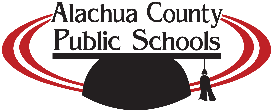 Curriculum (ELL) DepartmentCONSENTIMIENTO INFORMACION PROVEIDA A PADRES (PROGRAMA ELL)		Estudiante #Favor elegir cada casilla que indica que usted ha leído y entiende lo explicado en la presente. *	Entiendo que el Estado de la Florida requiere que cualquier estudiante que responda sí a cualquiera de las tres (3) preguntas enlistadas en la encuesta sobre idioma hablado en casa para ser evaluado a determinar si él o ella califica para los servicios ELL.	Entiendo que todos los estudiantes que han sido evaluados y califican para el programa ELL, deben de recibir los servicios.	Entiendo, que mi hijo(a)___________________________califica para los servicios ELL basado en los resultados de la evaluación del dominio del idioma inglés y recibirá los servicios ELL.	Se me ha explicado la opción de tener un(a) hijo(a) que asista al programa ELL a cualquiera de las tres escuelas designadas a proveerlo.	Prefiero que la comunicación entre la escuela y el hogar sea en inglés.	Prefiero que la comunicación entre la escuela y el hogar sea en nuestra lengua materna cuando sea posible.  El idioma indicado es. ________________________________Firma padre/madre/tutor:		Fecha:	Elija una de las siguientes: (sólo una -1- debe de ser marcada)	Estoy de acuerdo, que mi hijo(a) asista al programa ELL en la escuela designada__________________en vez de asistir a la escuela zonificada.  Instrucción educativa será basada en el modelo de entrega: ELL (Lenguas y Arte) autónomo y la inclusión a asignaturas básicas inclusivas de acuerdo a estrategias del ELL.	Elijo, que mi hijo(a) asista a su escuela zonificada__________________, donde él/ella recibirá servicios del programa ELL.  Instrucción educativa será basada en el modelo de entrega de Lenguas y Arte con materias básicas incluidas en el sistema estratégico del ELL.*Attention school personnel:  Please review each of the above items with the parent(s).  After the form is completed, attach the ELL Office copy of this form to the ELL office copy of the Home Language Survey with test results.  Send to the ELL Office.